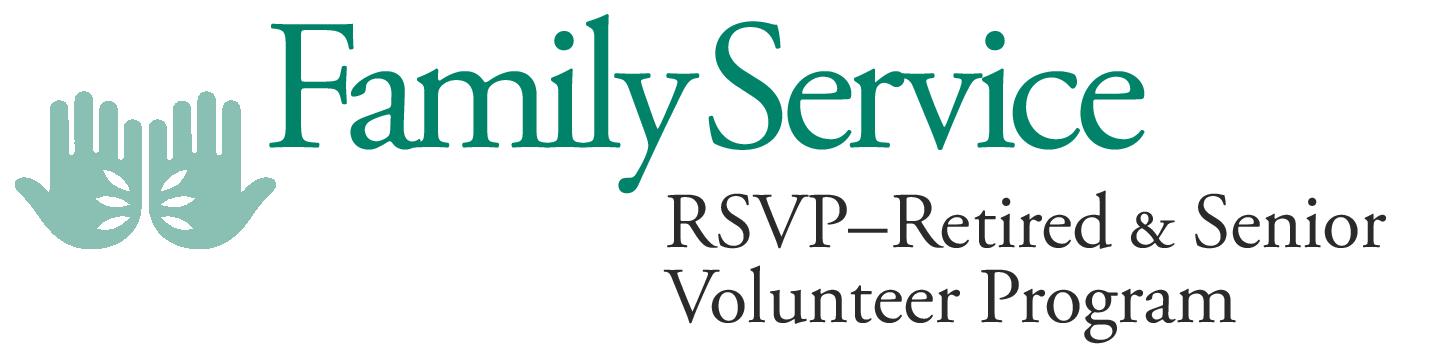 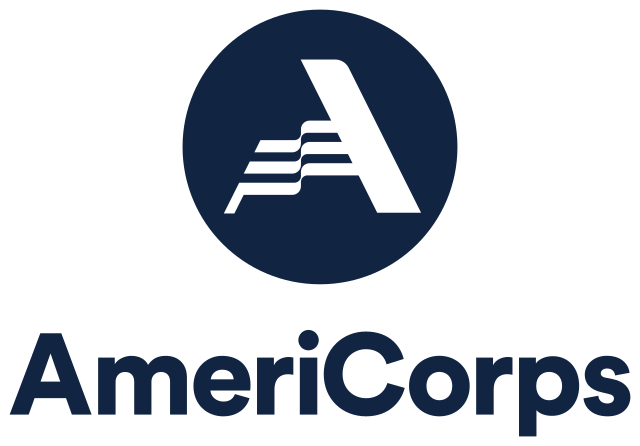 	_________________________________________________________________________________________Name: ________________________________________________________	Date: ______________________Street: _______________________________ City: _____________________	State & Zip: ________________Home Phone: ___________________ Cell: ______________________   Date of Birth __ /__ /__   Age: ______     Male____ Female____   Marital Status: ______________     Are you a veteran?  _________Yes _________NoE-Mail Address: ____________________________________________________________________________	May we share your phone number and/or email address with an RSVP station?   ______ Yes ______ No(We will not share this information with any other person or entity)How did you hear about RSVP? ______________________________________________________________EMERGENCY CONTACT:  Name: _____________________________   Relationship: __________________ Phone 1: __________________________	Phone 2 or E-mail address: _________________________________Volunteer Insurance Plan(s):   (All RSVP members are provided these insurance plans at no charge while volunteering for RSVP)ACCIDENTAL MEDICAL INDEMNITY: pays up to $50,000 for expenses not covered by Medicare or other private health insurance(s). ACCIDENTAL DEATH OR DISMEMBERMENT: pays $2,500 for loss of life, limb or sight. Since there is a death benefit involved, please name a beneficiary (below):Beneficiary: _____________________   Relationship: ____________________Phone: ___________________Other Information (optional):Ethnicity:		____ Hispanic/Latino    ____ Not Hispanic/LatinoRacial Group:	____ White   _____ Black/African American   ____ Native Hawaiian/Pacific Islander			____ Native American/Alaskan     ____ Asian    RSVP VOLUNTEER PLACEMENT INFORMATIONINTERESTS: Please check all volunteer opportunities you are available to do:__ Adult Education/Literacy__ Advisory Council/Board__ Animals__ Arts & Crafts__ Card Games__ Childcare__ Community Events__ Computer Skills__ Conservation/Environment__ Cooking__ Counseling/Advocacy__ Crocheting/Knitting__ Disability Services__ Driving-Book Delivery__ Driving-Food Delivery__ Driving-Meals on Wheels__ Driving-Medical Transport__ Food Bank/Pantry__ Friendly Visitation/Elderly__ Fundraising__ Gardening/Environment__ Gift Shops__ Graphic Design__ Greeter__ Health Education__ Historical Education__ Home Repair/Maintenance__ Hospice__ Hospital Services__ Income Tax Assistance__ Information Desk__ Intergenerational Programs__ Letter Writing__ Library__ Meal Preparation__ Mentoring__ Museums__ Music__ Newsletters__ Office Assistance__ Photography__ Public Safety__ Public Speaking__ Receptionist__ Recreation__ Red Cross__ Senior Fair Booths__ Senior Nutrition-Peace Meals__ Sewing/Quilting__ SHIP (Health Ins. Counseling)__ Soup Kitchen__ Teacher’s Aide__ Theater__ Thrift Shop__ Tutoring__ Tourism Information__ Usher__ Veterans Services__ Volunteer Recruitment__ Wheelchair Escort__ Woodworking/CarpentryOther Interests: 	_______________ ____________________________________________________________________________________Current Volunteer Experience:	_______________________________________________________________Previous Profession(s): ______________________________________________________________________I volunteer my services through the Retired and Senior Volunteer Program of Champaign, Piatt and Douglas Counties, and understand that I am NOT an employee of RSVP. I hereby give my permission to Family Service/RSVP to use any and all photographs, tapes, slides, or moving pictures taken of me for purposes of publication, news releases, posters, news coverage, or other publicity or public relations activities, including televised public service announcements and agency/program websites. I understand that prior to being enrolled in RSVP I will be screened by an RSVP staff member through the National Sex Offender Public Registry. My signature indicates my reading and understanding the above enrollment form and I agree to its terms.PLEASE COMPLETE BOTH SIDES AND RETURN TO:RSVP:  2102 Windsor Place, Ste 3, Champaign, IL 61820      Tel: (217) 359-6500     Fax: (217) 359-6550or Email to: rsvpchampaign@gmail.comFor Office Use OnlyStation Assigned/Date:  __________________________________________________________________________________________Notes:  ____________________________________________________________________________________________________________________________________________________________________________________________________________________	                           Application Accepted by: ______________________________________________   Date: _____________________I understand that if I use my personal automobile in my volunteer service, I will arrange to keep in effect automobile liability insurance at least equal to the minimum limits required by the State of Illinois.Car:  Yes ____ No ____ Auto Insurance: Yes ____ No ____    Company______________________________________________Driver’s License #: ______________________________   State: __________ Expiration.: __________________________________________________________________________________________________Volunteer SignatureRSVP Program Director